Кроссворд № 51.Так называют тех, кто учится в школе.2.Они бывают: летние, трудовые, туристические…3.В дверь, в окно, стучать не будет,   А взойдёт и всех разбудит.4.Поздравленья принимаем и гостей всех угощаем.   Если он пришёл к нам в дом, будут рады все кругом.5.В пустыне его много…6.Не имей 100 рублей, а имей 100 ….?7.Время года.8.Как назвать одним словом: лото, футбол и твистер?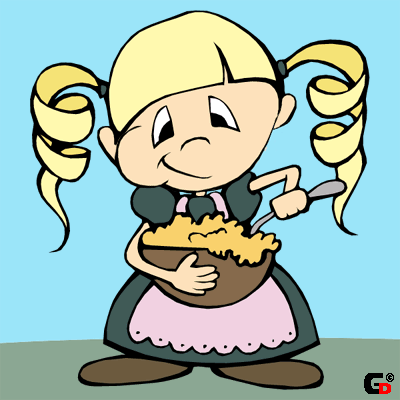 КАНИКУЛЫ